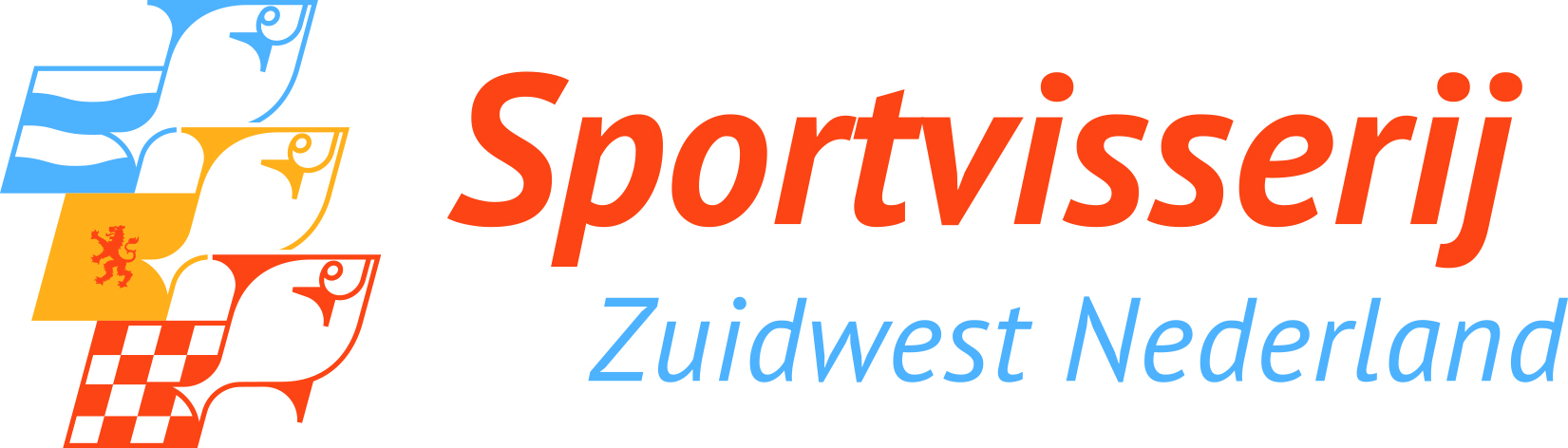 AANVRAAG CONTROLE VISWATERNaam Vereniging: 	Contactpersoon: 	Adres: 			Postcode/Plaats:	Emailadres:		Telefoonnummer:	Viswater:		Visrechthebbende:	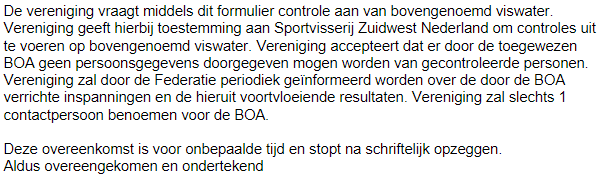 plaats  Namens de vereniging				Namens Sportvisserij ZWN							Rian de Jong   06-19971139(hieronder niet invullen aub)Toegewezen BOA; Telefoonnummer BOA: 